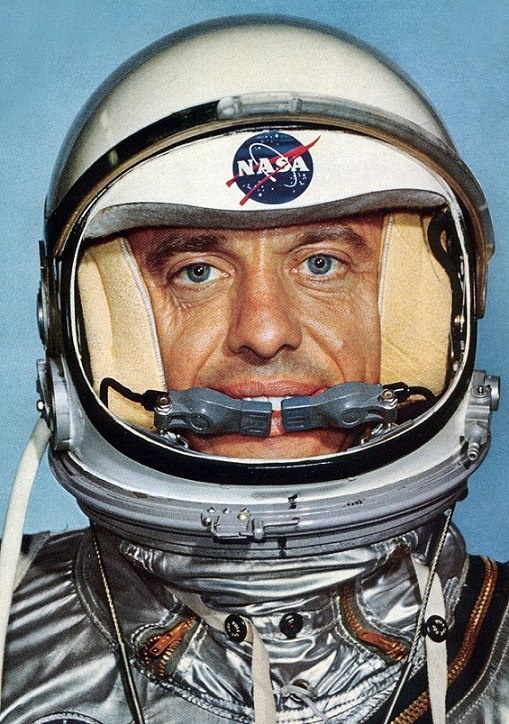 Materials:Pre-cut paper platePipe-cleanerPopsicle stickTapeArt materials to decorate your helmet.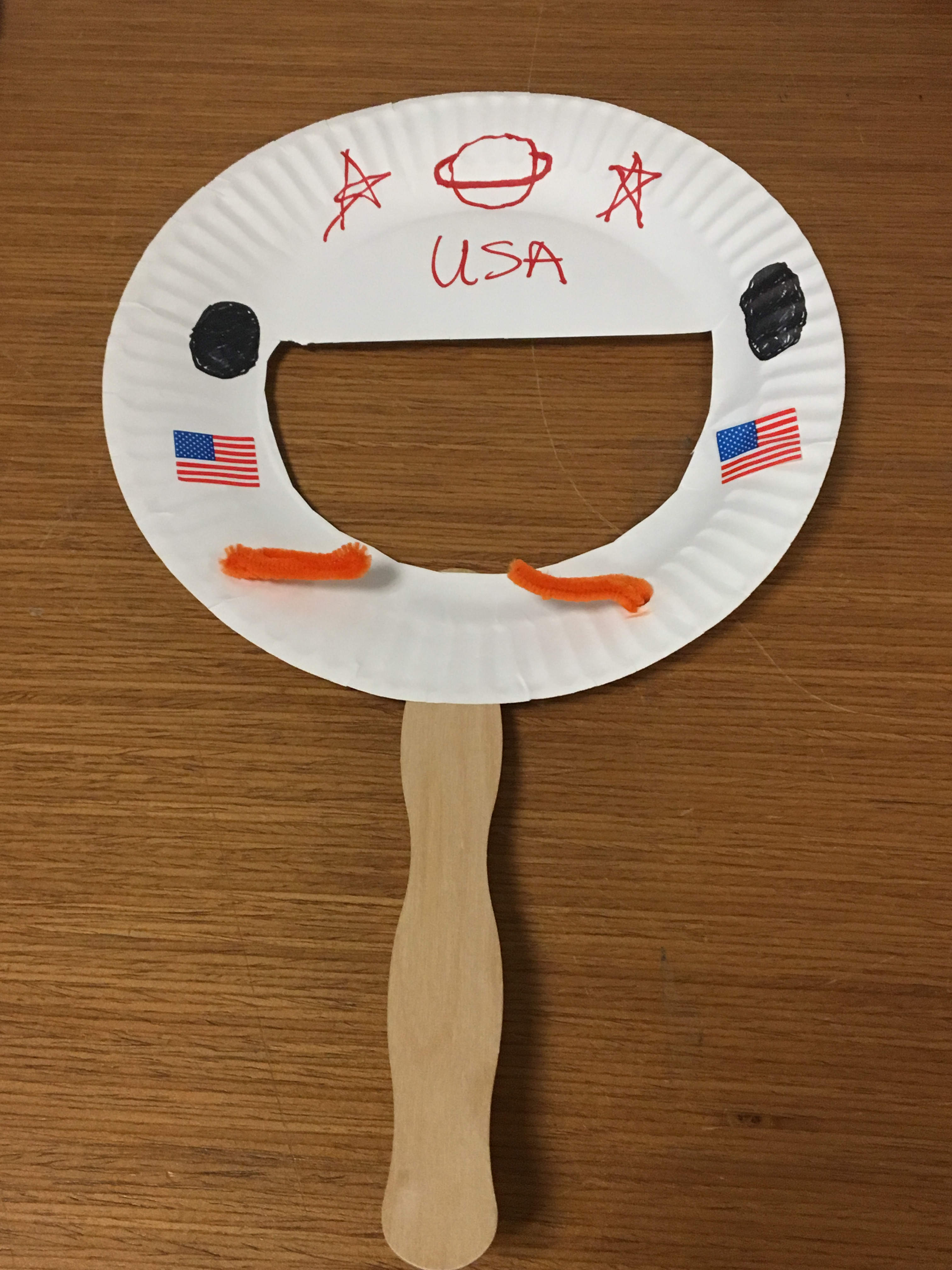 